                     AUTORIZZAZIONE  CORSO / PROGETTO 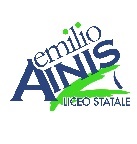                                 Titolo __________________________a.s. 20…./20….Il/La sottoscritto/a______________________________________, genitore dell’alunno/a _________________________, regolarmente iscritto/a alla classe ____ sez. ___ indirizzo _______________ per il corrente anno scolastico,autorizza il/la  proprio /a figlio/a  a partecipare al corso/ progetto sopra indicato, tenuto dal prof. _________________________ in orario extracurricolare e  secondo il calendario comunicato.Messina, _______________                     Firma _________________________________………………………………………………………………………………………………………………………………………………………………                     AUTORIZZAZIONE  CORSO / PROGETTO                                 Titolo __________________________a.s. 20…./20….Il/La sottoscritto/a______________________________________, genitore dell’alunno/a _________________________, regolarmente iscritto/a alla classe ____ sez. ___ indirizzo _______________ per il corrente anno scolastico,autorizza il/la  proprio /a figlio/a  a partecipare al corso/ progetto sopra indicato, tenuto dal prof. _________________________ in orario extracurricolare e  secondo il calendario comunicato.Messina, _______________                     Firma _________________________________